Сабақ тақырыбы«Квадрат теңдеулерді шешудің әр түрлі тәсілдері»Сілтеме: Алгебра оқулығы /8 сынып/Математика және физика 2004 ж. №1-4 журналынан алынған қиынырақ есептер.Жалпы мақсаты:«Квадрат теңдеулер» тақырыбы бойынша алған білімдерін қорытындылауға және шығармашылық түрде бір жүйеге келтіруге жағдай жасау.Оқушылар үшін оқу нәтижелері: 1. Квадрат теңдеу формулаларын, әдіс-тәсілдерін біледі2. Формулаларды қорытып шығара алады3. Қиындығы жоғары есептерде тиімді әдісті қолдана біледіҚолданылған әдістері мен тәсілдері:Топтық жұмыс, жұптық және жеке жұмыс; Диалогты оқыту: зерттеушілік, Сыни тұрғыдан ойлауға үйрету; пікірлерін ортаға салуСабақ жоспары:Ұйымдастыру: топқа бөлу, 1 мин, үй жұмысын тексеру 1 минСабақ барысы: Блум таксономиясы бойынша, 40 минМ: Балалар бүгін бізде ерекше сабақ өйткені ол қиын, әрі қызықты. Қиын, себебі жұмыс жасағанда өте мұқият және өздеріңе қатаң талап қоюларыңыз шарт. Ал, қызықты, болу себебі бұрынғы өтілген сабақ бойынша қиындығы жоғары есептерді де қарастырамыз.Мен сіздерге берілген тапсырмаларды мұқият зерттеп, белсенділік танытатындарыңызға сенемін.2.1.Ой толғау.Қайталау.(2мин), 2.2.Ауызша есептер.(4мин), 2.3. Жұптық жұмыс.(12 мин), 2.4. Топтық жұмыс. Есептер шығару және қорғау.(14 мин), 2.5. Тест жұмысы.жеке жұмыс.(8 мин), 3.Қорытынды.Рефлексия.(2 мин), 4. Үйге тапсырма.Бағалау.(1мин)(Параметр)Ойлану деңгейлері(Мұғалімнің әрекеті)Мақсат(Оқушының әрекеті, оқушы жетістігі)Күтілетін нәтиже(Индикатор)Түрткі (тапсырма, жағдаяттар,ашық сұрақтар)бағалауФормативтік(Талап)КритерийдескрипторҰпайБілуБұған дейін білетіндерін еске түсіру. Сол білгендері бойынша топқа бөлу. І топ -Виет тобы(келтірілген квадрат теңдеу)ІІ топ –Дискриминант тобы (толық квадрат теңдеу)ІІІ топ –Коэффициент тобыКвадрат теңдеулердің анықтамасын және оларды шешудің тәсілдерін біледіҚандай теңдеу квадрат теңдеу деп аталады ?Топтық бағалауКвадрат теңдеудің анықтамасын тұжырымдай алуыТұжырымдай алады1Тұжырымдай алмайды0Егер ах2 +вх+с=0 теңдеуіндегі в немесе с нөльге тең болса, онда ол  теңдеулер қандай теңдеулер болады ?Топтық бағалауТолымсыз болған толық болған жағдайларды ажыратып анықтамасын айта аладыФормуланы жазып, анықтамасын айта аладыФормуланы жазып, анықтамасын айта алмайдыКвадрат теңдеуді шешудің қандай әдістерін білесіңдер?Топтық бағалауӘдістерін білуіӘдістерін біледі1Әдістерін білмейдіТүсінуКвадрат теңдеудің түбірлерін табу формулаларын қорытып шығаруды ұғындыруФормулаларды қорытып шығара алады.Есептер шығарғанда қолдана біледі.Есептерді шығарғанда түрлендіре отырып формулаға салыңыздар?Бірін бірі бағалауЖалпы түрдегі теңдеуге келтіре алуыКелтіре алады2Келтіре алмайды0Қолдану1.Алған білімдерін қаншалықты қолдана алатындықтарын байқау. 2.логикалық ойлау қабілеттерін түрлі есептер шығару арқылы дамытуКвадрат теңдеуді шешу тәсілдерін пайдалана отырып есептер шығарағанда тиімді тәсілді пайдалануыҚолайлы тәсілді қолданып есептерді шығара білуі: №273 есеп1 топ: 1) есеп2 топ: 3) есеп3 топ: 5) есепБірін бірі бағалауЕсептер шығарағанда формуланы толық пайдалана алуыТолық пайдалана алады2Жартылай пайдалана алады1Формуланы пайдалана алмайды0ТалдауФормуланы пайдаланғанда, түрлі есептерде тиімді тәсілдерді өз беттерінше қорытып шығартудыүйретуФормуланы пайдаланады, түрлі есептерде тиімді тәсілдерді өз беттерінше қорытып шығара аладыБір есепті әр түрлі тәсілмен шығару.х²-4х+3=0 теңдеуін шешіңдер.Топ. Көбейткіштерге жіктеу тәсіліменТоп. Формула арқылы шешу тәсіліменТоп. Виет теоремасын қолданыпЖұптарда өзара бағалауАйырмашылықтарды қолдана алуыҚолдана алады3Жартылай қолданады2Қолдана алмайды0ЖинақтауКвадрат теңдеу формулаларының қиындығы жоғары есептерде тиімді тәсілдерді пайдалана алуыӨз тұжырымдарын дәлелдей біледі.Қиындығы жоғары есептерде квадрат теңдеу формулаларының қолданыстағы тиімді тәсілдерін қорытыңдар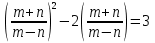 Топтардағы өзара бағалауБерілген тапсырмалар бойынша өздігінен тұжырымдардыжасай алуыЕсептерді шығара алады3Есептерді жартылай шығарады2Есептерді шығара алмайды0БағалауКвадрат теңдеудің өмірде қоданыстары және өзектілігі.Формуланың қолданыстарын өз бетімен ізденуі,техникада қолданылу маңызын біледіШығармашылық ізденістер, квадрат теңдеу формулаларының басқа да қолданыстарыӨзін өзі бағалауНақты есептерді шешуШеше аладыЖартылай шешедіФормуланы біледіҚорытындылауБағалау парақтардағы оқушылардың ұпайлары бойынша бағалау.Үйге тапсырма«Квадрат теңдеуді шешу тәсілдері» тақырыбы. № 295,299,302, тест тапсырмалары.